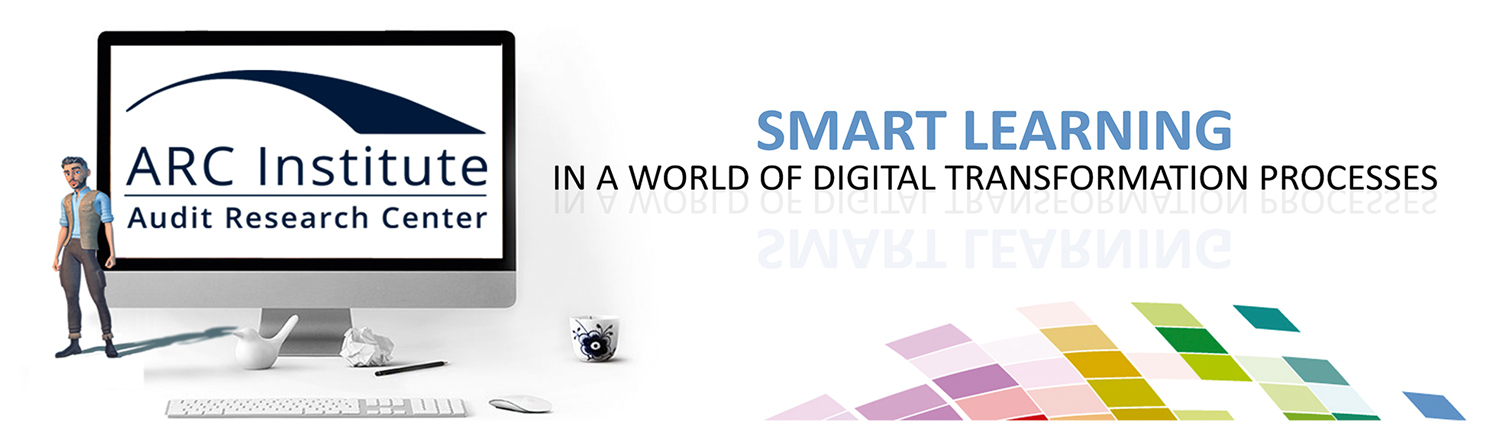 Ja, wir möchten Serious Business Games Lizenzen zum [RABATT] kaufen 
[pro Business Game bitte ein Formular ausfüllen] Angebot gültig bis [Datum einfügen]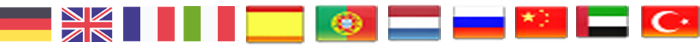 Senden Sie uns gerne über Fax +49 3212 1482724 oder ganz einfach eingescannt Ihren Auftrag an Info@ARC-Institute.com Mehr Information unterwww.Youtube.Audit-Challenge.com |www.ARC-Institute.com Vorname, NameE-Mail AdresseTelefon für mögliche NachfragenUnternehmenPositionAnzahl gewünschter LizenzenRechnungsadresseStraße und HausnummerPLZ / PostfachOrt / LandBitte wählen Sie Ihr Serious Business Game:Bitte wählen Sie Ihr Serious Business Game: Merchants - Internal Audit Verhandlungsführung [14 CPE] Merchants - Internal Audit Verhandlungsführung [14 CPE] ADA Process & Performance Audit [16 CPE] ADA Process & Performance Audit [16 CPE] ADA RevisionsQuer-Einsteiger | Operational Audit Tool Set [16 CPE] ADA RevisionsQuer-Einsteiger | Operational Audit Tool Set [16 CPE] 2100 - Revisionsprüfung aus Kundensicht | Customer Centric Organization [14 CPE] 2100 - Revisionsprüfung aus Kundensicht | Customer Centric Organization [14 CPE] Triskelion - Besseres Revisions-Zeit & Produktivitätsmanagement [18 CPE] Triskelion - Besseres Revisions-Zeit & Produktivitätsmanagement [18 CPE] Pacific - Audit Leadership & Teamführung [12 CPE] Pacific - Audit Leadership & Teamführung [12 CPE] Ja, wir möchten den Konferenz Vorzugspreis nutzen und von 30 Prozent Rabatt bei min. 
10 Business Game Lizenzen profitieren. (Normalpreis 2019 - Eine Business Game Lizenz kostet netto 290,- €) Ja, wir möchten den Konferenz Vorzugspreis nutzen und von 30 Prozent Rabatt bei min. 
10 Business Game Lizenzen profitieren. (Normalpreis 2019 - Eine Business Game Lizenz kostet netto 290,- €)Nettopreis = 203,- € x Anzahl Lizenzen Bitte schreiben Sie hier den Nettogesamtpreis hinein.Alle genannten Preise verstehen sich zuzüglich der gesetzlichen Umsatzsteuer. 
__________________________________€Außerhalb Deutschlands berechnen wir aufgrund des EU-Reverse-Charge-Verfahrens keine USt.Den Trainings-Zeitpunkt können Sie in 2019 dazu frei wählen! Muss nicht jetzt angegeben werden.
__________________________________Sprache          [Weitere Sprachen verfügbar, sehen Sie unter der Webseite www.SeriousBusinessGames.de ]Sprache          [Weitere Sprachen verfügbar, sehen Sie unter der Webseite www.SeriousBusinessGames.de ]Sprache          [Weitere Sprachen verfügbar, sehen Sie unter der Webseite www.SeriousBusinessGames.de ]Sprache          [Weitere Sprachen verfügbar, sehen Sie unter der Webseite www.SeriousBusinessGames.de ]Sprache          [Weitere Sprachen verfügbar, sehen Sie unter der Webseite www.SeriousBusinessGames.de ] Deutsch Englisch Französisch Spanisch Italienisch 
(2100, Merchants, Pacific)